Firbeck Academy Long Term Plan 2017/18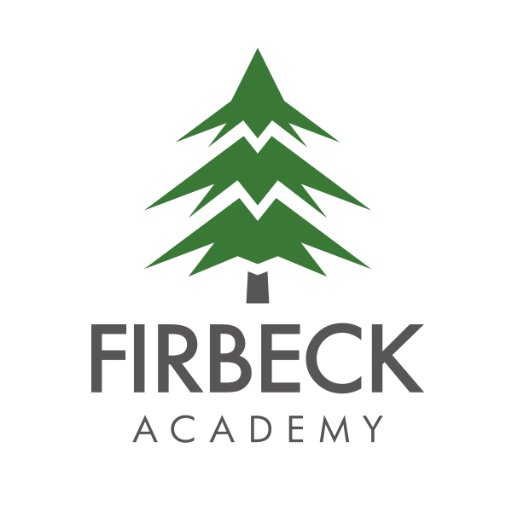 Year Group 5/6Cycle AAutumn 1Autumn 2Spring 1Spring 2Summer 1Summer 2Running WildRunning WildAll the World's a StageAll the World's a StageI Solemnly Swear I am Up to No GoodI Solemnly Swear I am Up to No GoodEnglish1) Information Text2) Instructions3) Auto/Biography 1) Argument2) Narrative 3) Winter Poetry 1) Description2) Narrative Poetry3) SpeechSATS FOCUS1) SATS FOCUS2) Narrative (FB)3) Newspaper1) Letter2) Advert3) Poetry. MathsWhite Rose Hub planningWhite Rose Hub planningWhite Rose Hub planningWhite Rose Hub planningWhite Rose Hub planningWhite Rose Hub planningScienceEvolution and InheritanceAnimals Including HumansForces Including GravityComputingWe are photographersWe are bloggers. We are tradersWe are architectsWe are tradersWe are architectsWe are advertisersWe are statisticiansHistoryGreat Britain since the 1950'sThe TudorsEarly Non-European society.GeographyName and locate countries, cities and regions.Understand biomesLongitude, latitude, equator, hemisphere, tropics, polar circles and time zones.REReligious texts and guidance. Expressing faith in art, drama and songThe importance of Jesus to Christians.The importance of Jesus to Christians.Ideas about GodHuman responsibility for the environment sufferingPSHCE1) New beginnings2) Living in the wider world1) Getting on and falling out2) Immigration1) Going for gold2) Friendships, integration & racism 1) Good to be me2) Relationships1) Health and wellbeing2) Drug awareness1) ChangesMusicMusic from around the world. Music from around the world. Music before the 20th century. Music before the 20th century. The journey to modern music.The journey to modern music.DTTrying new food. Trying new food. Buildings and structures. Buildings and structures. Healthy diets. Healthy diets. Art & DesignSketching basicsImpressionism Designing structures (ICT)Designing structures (ICT)Design t-shirts. Design t-shirts. PEDance - worldSwimmingInvasion gamesCross countryGymGamesField gamesAthleticsMFLSpanishSpanishSpanishSpanishSpanishSpanish